Till lagtinget har överlämnats Republikens Presidents framställning av den 8 november 2019 angående godkännande av förslaget till statsrådets förordning om avtalet om främjande av internationellt arktiskt forskningssamarbete i det avseende 59 § 1 mom. självstyrelselagen för Åland av den 16 augusti 1991 föreskriver.	Lagtinget har behandlat ärendet i den ordning nämnda bestämmelse och lagtingsordningen för Åland föreskriver och får enligt denna dag fattat beslut vördsamt meddelaatt lagtinget ger sitt bifall till att förordningen träder i kraft på Åland till de delar avtalet faller inom landskapets behörighet.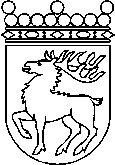 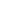 Ålands lagtingBESLUT LTB 81/2019BESLUT LTB 81/2019DatumÄrende2019-12-16RP 3/2019-2020Till Republikens Presidentfrån Ålands lagtingfrån Ålands lagtingTill Republikens Presidentfrån Ålands lagtingfrån Ålands lagtingTill Republikens Presidentfrån Ålands lagtingfrån Ålands lagtingTill Republikens Presidentfrån Ålands lagtingfrån Ålands lagtingTill Republikens Presidentfrån Ålands lagtingfrån Ålands lagtingMariehamn den 16 december 2019Mariehamn den 16 december 2019Roger NordlundtalmanRoger NordlundtalmanIngrid ZettermanvicetalmanBert Häggblomvicetalman